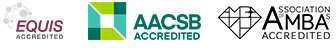 HANKEN SCHOOL OF ECONOMICS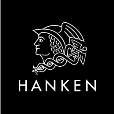 ARKADIANKATU 22, PL 479, FI-00101 HELSINKI, SUOMI PHONE +358 (0)29 431 331WWW.HANKEN.FI/ENForm for reporting contribution of a jointly authored published or completed paper included in a composite PhD thesisIt must be evident from each article, essay, book chapter and manuscript included in the PhD thesis that the PhD student has contributed to it with a sufficient independent contribution. To show this, the student must submit together with the PhD manuscript a description signed by the co-authors stipulating the contribution of the co-authors for each jointly authored paper included in the thesis. It is recommended that the authors take this into account at the writing stage by discussing and agreeing on contribution roles and including in the article itself information about each co-author's role and contribution. Co- authors, in addition, need to give permission to the student to include the jointly written paper in the PhD thesis.Note that separate forms with the contribution and permission need to be completed with information on each six queries below and submitted for each co-authored paper. The forms are submitted together with the PhD manuscript and its papers prior to the decision to appoint external evaluators.Please read additional information at the end of this form, in particular the instructions on how to report the contribution to jointly authored papers.Name of the PhD student: <Insert PhD student name>Title of the PhD thesis: <Insert PhD thesis title>Title of the co-authored paper: <Insert PhD thesis title>Information about the co-authored paper: <Insert paper reference information,i.e. author names, year, paper title, journal/book or other outlet, and other essential information>Description of contribution by each author of the paper (see below for instructions and example for how to specify them)<Insert PhD student name>: <See contribution types below and list relevant ones here><Insert co-author no 1 name>: <See contribution types below and list relevant ones here><Insert co-author no 2 name or delete this row>: <See contribution types below and list relevant ones here><Insert another co-author name or delete this row>: <See contribution types below and list relevant ones here><Insert rows with co-author names or delete this row >: <See contribution types below and list relevant ones here>Signature. The above described contribution of work undertaken for the paper in this PhD thesis is in accordance to our view of the co-operation and consent to including it in the thesis:<Signature of PhD student >	<Signature of Co-author ><Name of PhD student>	<Co-author no 1><Date>	<Date><Signature of Co-author >	<Signature of Co-author >< Co-author no 2 or delete>	<Co-author no 3 or delete><Date>	<Date>Contribution types (based on for example CRediT, https://casrai.org/credit/) are for example: idea generation, conceptualization, plan of the research design, collection of data and research material, management of data and research material, data analysis, acquisition of research funding, methodology and research methods, project management, acquisition of research resources, programming, guidance in the research process, verification and analysis of findings, visualization of results, writing of the body text of the original article, article editing at different stages, communication with the publisher/editor/reviewersExample of how to describe contributions:Author Name: Conceptualization, collection of data and research material, data analysis, writing of the body text of the original article, article editing at different stagesFor more information about authorship in scientific work see recommendations from the Vancouver Group (http://www.icmje.org/icmje-recommendations.pdf) that for example specify that authorship be based on the following 4 criteria: 1. Substantial contributions to the conception or design of the work; or the acquisition, analysis, or interpretation of data for the work; AND 2. Drafting the work or revising it critically forimportant intellectual content; AND 3. Final approval of the version to be published; AND4. Agreement to be accountable for all aspects of the work in ensuring that questions related to the accuracy or integrity of any part of the work are appropriately investigated and resolved.